Student Name: ______________________________Pd:	   3	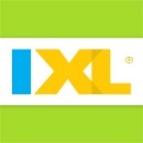   Date Assigned: Mon.2/11/19  	 Date Due: Fri.2/15/19 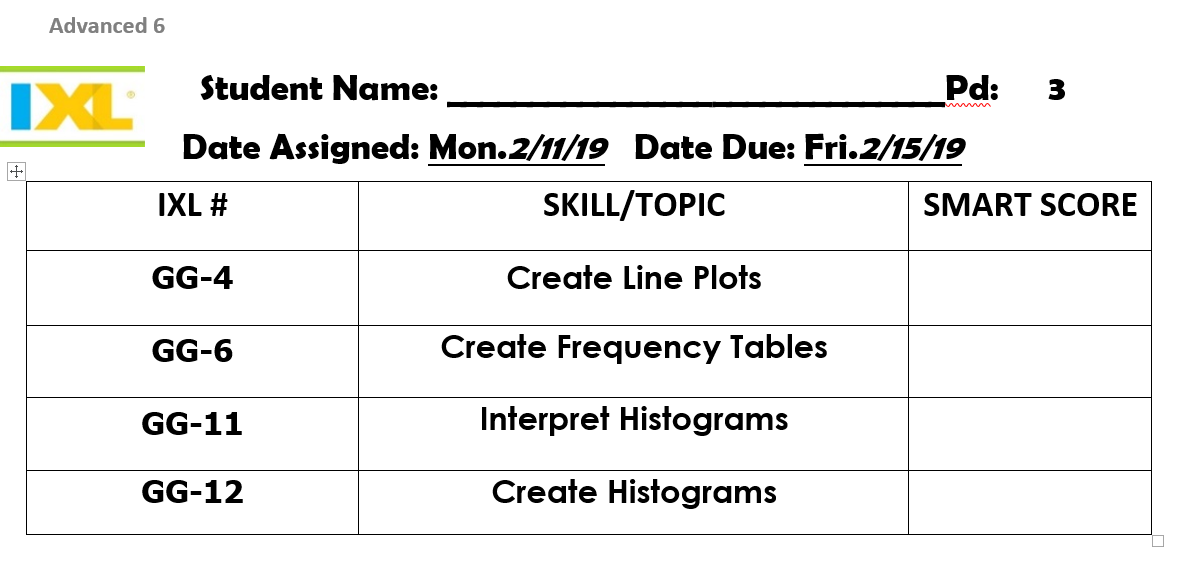 IXL #SKILL/TOPICSMART SCOREGG-4Create Line PlotsGG-6Create Frequency TablesGG-11Interpret HistogramsGG-12Create Histograms